   			=		une pomme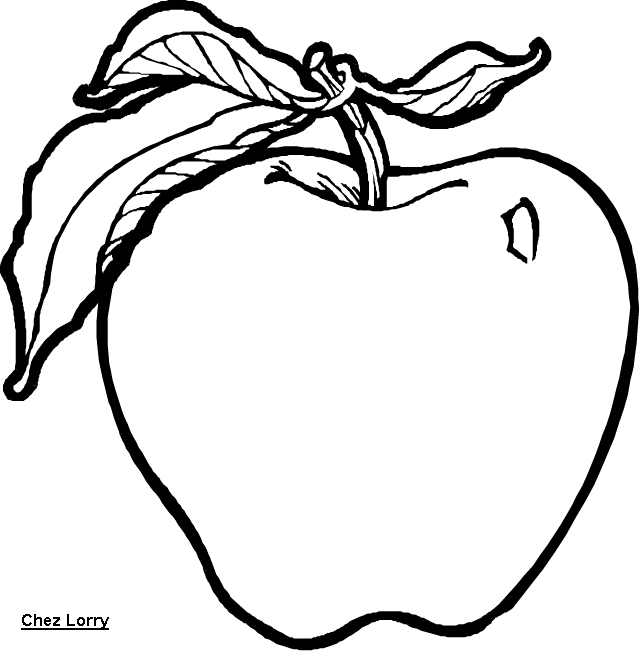 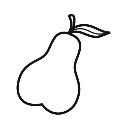 			=		une poire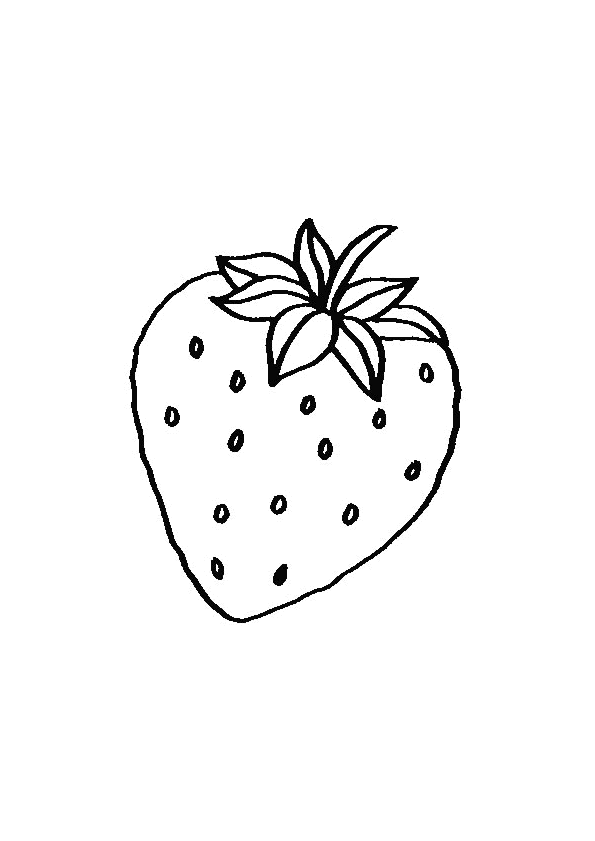 			=		une fraise			=		une banane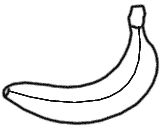 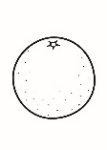 			= 		une orange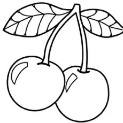 			=		une cerise (= een kers)   			=		une pomme			=		une poire			=		une fraise			=		une banane			= 		une orange				=		des raisins (un raisin)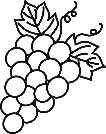 